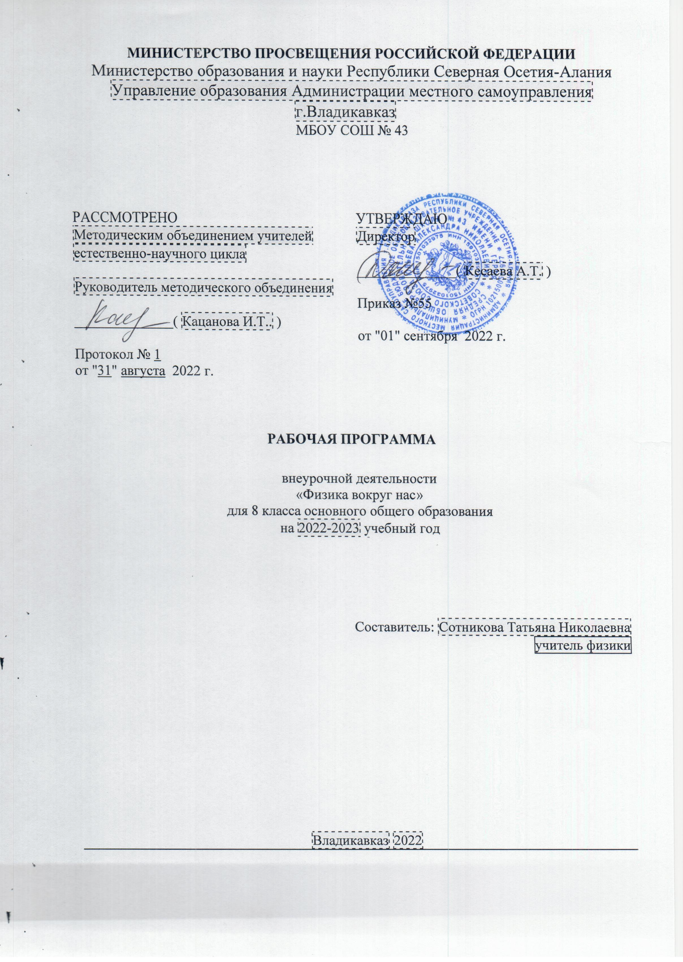 1.РЕЗУЛЬТАТЫ ОСВОЕНИЯ КУРСА ВНЕУРОЧНОЙ ДЕЯТЕЛЬНОСТИ «ФИЗИКА»Изучение курса внеурочной деятельности «Физика» направлено на формирование личностных,  метапредметных и предметных результатов обучения, соответствующих требованиям федерального государственного образовательного стандарта основного общего образования:Личностные результаты:Формирование ответственного отношения к учению, готовности и способности к самообразованию и саморазвитию на основе мотивации к обучению и познанию, развитие самостоятельности в приобретении и совершенствовании новых знаний;Формирование познавательных интересов, развитие интеллектуальных, творческих способностей, формирование осознанного выбора и построение дальнейшей индивидуальной траектории образования;Воспитание российской гражданской идентичности: патриотизма, уважения к Отечеству, осознания вклада отечественных учёных в развитие мировой науки;Формирование целостного мировоззрения, соответствующего современному уровню развития науки и общественной практики, убежденности в возможности познания природы, в необходимости разумного использования достижений науки и технологий для дальнейшего развития человеческого общества, уважения к творцам науки и техники, отношения к физике как к элементу общечеловеческой культуры;Умение контролировать процесс и результат учебной и исследовательской деятельности в процессе изучения законов природы;Формирование коммуникативной компетентности в общении и сотрудничестве со сверстниками, детьми старшего и младшего возраста, взрослыми в процессе образовательной, общественно полезной, учебно-исследовательской, творческой и других видов деятельности;Формирование основ экологической культуры, соответствующей современному уровню экологического мышления, развитие опыта экологически ориентированной рефлексивно-оценочной деятельности в жизненных ситуацияхКритичность мышления, инициатива, находчивость, активность при решении практических задач.Метапредметные результаты:1. Умение самостоятельно определять цели своего обучения, ставить и формулировать для себя новые задачи в учёбе, развивать мотивы и интересы своей познавательной деятельности;2. Умение соотносить свои действия с планируемыми результатами, осуществлять контроль своей деятельности в процессе достижения результата, определять способы действий в рамках предложенных условий и требований, корректировать свои действия в соответствии с изменяющейся ситуацией;3. Умение определять понятия, создавать обобщения, устанавливать аналогии, классифицировать, самостоятельно выбирать основания и критерии для классификации;4. Устанавливать причинно-следственные связи, строить логическое рассуждение, умозаключение (индуктивное, дедуктивное и по аналогии) и делать выводы;5. Развитие компетентности в области использования информационно-коммуникационных технологий;6. Первоначальные представления об идеях и о методах физики как об универсальном инструменте науки и техники, о средстве моделирования явлений и процессов;7. Умение видеть физическую задачу в контексте проблемной ситуации в других дисциплинах, в окружающей жизни;8. Умение находить в различных источниках информацию, необходимую для решения физических задач, и представлять её в понятной форме, принимать решение в условиях неполной или избыточной, точной или вероятностной информации;9. Умение организовывать учебное сотрудничество и совместную деятельность с учителем и сверстниками; работать индивидуально и в группе: находить общее решение и разрешать конфликты на основе согласования позиций и учета интересов; формулировать, аргументировать и отстаивать свое мнение.10. Умение выдвигать гипотезы при решении задачи понимать необходимость их проверки;11. Понимание сущности алгоритмических предписаний и умение действовать в соответствии с предложенным алгоритмом.Предметные результаты:1. Осознание ценности и значения физики и ее законов для повседневной жизни человека и ее роли в развитии материальной и духовной культуры.2. Формирование представлений о закономерной связи и познаваемости явлений природы, об объективности научного знания, о системообразующей роли физики для развития других естественных наук, техники и технологий. 3. Формирование представлений о закономерной связи и познаваемости явлений природы, об объективности научного познания, о системообразующей роли физики для развития других наук, техники и технологий.Формирование первоначальных представлений о физической сущности явлений природы, видах материи, усвоение основных идей физики тепловых явлений(основных положений МКТ, законов термодинамики, основных принципов работы тепловых машин, законов электростатики, постоянного тока, Ампера, Лоренца).Усвоения смысла физических законов, раскрывающих связь физических явлений, овладение понятийным аппаратом и символическим языком физики.Формирование научного мировоззрения как результата изучения фундаментальных законов физики; умения пользоваться методами научного познания природы: проводить наблюдения, строить модели и выдвигать гипотезы, отыскивать и формулировать доказательства выдвинутых гипотез; планировать и выполнять эксперименты, проводить прямые и косвенные измерения с использованием приборов, обрабатывать результаты измерений, понимать неизбежность погрешностей любых измерений, оценивать границы погрешностей измерений, представлять результаты измерений с помощью таблиц, графиков и формул.Обнаруживать зависимости между физическими величинами, выводить из экспериментальных фактов и теоретических моделей физические законы, объяснять полученные результаты и делать выводы;Понимание физических основ и принципов действия (работы) машин и механизмов, средств передвижения и связи, бытовых приборов, промышленных технологических процессов, влияния их на окружающую среду; осознание возможных причин техногенных и экологических катастроф;Формирование умения применять теоретические знания по физике на практике, решать физические задачи; планировать в повседневной жизни свои действия с применением полученных знаний законов механики; умения пользоваться физическим текстом (анализировать, извлекать необходимую информацию), точно и грамотно выражать свои мысли с применением математической терминологии и символики, проводить классификации, логические обоснования; Владение базовым понятийным аппаратом по основным разделам содержания.2.СОДЕРЖАНИЕ ВНЕУРОЧНОЙ ДЕЯТЕЛЬНОСТИ«ФИЗИКА»План внеурочной деятельности линейного курса «Физика», рассчитанного на 35 часов (1 час в неделю). Данный курс внеурочной деятельности имеет своей целью развитие мышления, прежде всего, и формирование системного мышления. Изучение предмета «Физика» способствует решению следующих задач:знакомства обучающихся с методом научного познания и методами исследования объектов и явлений природы;приобретения обучающимися знаний о механических явлениях, физических величинах, характеризующих эти явления;формирование у обучающихся умений наблюдать природные явления и выполнять опыты, лабораторные работы и экспериментальные исследования с использованием измерительных приборов;овладения обучающимися такими общенаучными понятиями, как природное явление, эмпирически установленный факт, проблема, гипотеза, теоретический вывод, результат экспериментальной проверки;понимание обучающимися отличий научных данных от непроверенной информации, ценности науки для удовлетворения бытовых, производственных и культурных потребностей человека.Ценностными ориентирами при освоении курса служат:социальная солидарность, труд и творчество, наука, искусство, природа, человечество и его развитие. 3.ТЕМАТИЧЕСКОЕ ПЛАНИРОВАНИЕ КУРСАГЛАВА 1. СТРОЕНИЕ И СВОЙСТВА ВЕЩЕСТВА – 5 ЧАСОВСтроение вещества. Взаимодействие частиц вещества. Модели строения газов, жидкостей и твердых тел.Лабораторные работы:Измерение размеров молекул с помощью палетки.Измерение размеров малых тел методом рядов.Примерные темы проектных и исследовательских работ:Создание объемной модели кристаллической решетки некоторых веществ.Способы измерения размеров молекул.Формы организации деятельности – классно-урочная, регламентированная дискуссия, работа в малых группахВиды деятельности– чтение и обсуждение текста статей интернет-сайтов, обсуждение докладов и презентаций, составление и решение задач, обсуждение способов решения.ГЛАВА 2. ОСНОВЫ ТЕРМОДИНАМИКИ – 7 ЧАСОВТепловое равновесие. Температура и способы ее измерения. Связь температуры со скоростью хаотического движения частиц.Внутренняя энергия и способы ее изменения. Виды теплообмена. Количество теплоты. Удельная теплоемкость. Закон сохранения энергии в тепловых процессах. Необратимость процессов теплообмена.Лабораторные работы:Изучение скорости теплообмена.Измерение удельной теплоемкости жидкости.Примерные темы проектных и исследовательских работ:История создания приборов для измерения температуры.Виды теплопередачи, использование в технике и быту.Использование знаний о видах теплообмена в строительстве.Использование знаний о видах теплообмена в работе модельера.Вечный двигатель – миф или реальность?Формы организации деятельности – классно-урочная, регламентированная дискуссия, работа в малых группахВиды деятельности– чтение и обсуждение текста статей интернет-сайтов, обсуждение докладов и презентаций, составление и решение задач, обсуждение способов решения.ГЛАВА 3. ИЗМЕНЕНИЕ АГРЕГАТНЫХ СОСТОЯНИЙ ВЕЩЕСТВА – 4 ЧАСАИспарение и конденсация, кипение. Зависимость температуры кипения от давления. Влажность воздуха. Плавление и кристаллизация. Удельная теплота плавления и парообразования. Удельная теплота сгорания. Расчет количества теплоты при теплообмене.Лабораторные работы:Изучение зависимости скорости испарения от внешних условий и строения вещества.Измерение влажности воздуха с помощью волосяного гигрометра.Примерные темы проектных и исследовательских работ:Рост кристаллов: зависимость скорости роста от внешних условий.Рост кристаллов: зависимость формы кристаллической решетки от примесей.Тепловые явления в фольклоре разных народов.Формы организации деятельности – классно-урочная, регламентированная дискуссия, работа в малых группахВиды деятельности– чтение и обсуждение текста статей интернет-сайтов, обсуждение докладов и презентаций, составление и решение задач, обсуждение способов решения.ГЛАВА 4. ГАЗОВЫЕ ЗАКОНЫ – 4 ЧАСАГазовые законы: закон Бойля-Мариотта, закон Шарля, закон Гей-Люссака. Объединенный газовый закон.Примерные темы проектных и исследовательских работ:Составление авторской задачи по теме главы.Формы организации деятельности – классно-урочная, регламентированная дискуссия, работа в малых группахВиды деятельности– чтение и обсуждение текста статей интернет-сайтов, обсуждение докладов и презентаций, составление и решение задач, обсуждение способов решения.ГЛАВА 5. ТЕПЛОВЫЕ МАШИНЫ – 3ЧАСАПреобразование энергии в тепловых машинах. Паровая турбина, ДВС, реактивный двигатель. КПД теплового двигателя. Принцип действия холодильной машины.Примерные темы проектных и исследовательских работ:Границы применения ДВС и экологические проблемы его использования.Различие в устройстве работы четырехтактного двигателя и дизеля.Реактивные двигатели.Формы организации деятельности – классно-урочная, регламентированная дискуссия, работа в малых группахВиды деятельности– чтение и обсуждение текста статей интернет-сайтов, обсуждение докладов и презентаций, составление и решение задач, обсуждение способов решения.ГЛАВА 6. ЭЛЕКТРИЧЕСКИЕ ЯВЛЕНИЯ – 4 ЧАСАЭлектризация тел. Два вида электрических зарядов, их взаимодействие. Закон Кулона. Принцип суперпозиции сил.Электрическое поле и его действие на электрические заряды. Напряженность ЭП. Линии напряженности ЭП. Конденсатор, энергия ЭП конденсатора.Примерные темы проектных и исследовательских работ:Исследование взаимодействия заряженных тел.Выполнение действующей модели электроскопа.Модель «Пляшущие человечки»Составление авторской задачи по теме главы.Формы организации деятельности – классно-урочная, регламентированная дискуссия, работа в малых группахВиды деятельности– чтение и обсуждение текста статей интернет-сайтов, обсуждение докладов и презентаций, составление и решение задач, обсуждение способов решения.ГЛАВА 7. ЗАКОНЫ ПОСТОЯННОГО ТОКА – 5 ЧАСОВПостоянный электрический ток. Носители электрических зарядов в различных веществах. Полупроводниковые приборы.Направление и сила тока. Электрический ток в проводниках. Закон Ома для участка цепи. Сопротивление проводника. Измерение силы тока и напряжения. Работа и мощность тока. Источники электрического тока. Закон Джоуля-Ленца.Лабораторные работы:Исследование тепловой отдачи нагревателя.Измерение удельного сопротивления проводника.Примерные темы проектных и исследовательских работ:Составление авторской задачи по теме главы.Формы организации деятельности – классно-урочная, регламентированная дискуссия, работа в малых группахВиды деятельности– чтение и обсуждение текста статей интернет-сайтов, обсуждение докладов и презентаций, составление и решение задач, обсуждение способов решения.ГЛАВА 8. ЭЛЕКТРОМАГНИТНЫЕ ЯВЛЕНИЯ – 3 ЧАСАМагнитное взаимодействие. Магнитное поле. Линии магнитной индукции.Действие МП на проводник с током. Закон Ампера. Магнитное взаимодействие проводников с током. Электродвигатель постоянного тока. Магнитные свойства вещества. Явление ЭМИ. Опыты Фарадея. Магнитный поток. Закон ЭМИ.Лабораторные работы:Сборка электромагнита.Сборка модели электродвигателя.Получение спектров магнитного поля.Примерные темы проектных и исследовательских работ:Электромагниты: их устройство и применение.Применение явления ЭМИ в различных гаджетах.Формы организации деятельности – классно-урочная, регламентированная дискуссия, работа в малых группахВиды деятельности– чтение и обсуждение текста статей интернет-сайтов, обсуждение докладов и презентаций, составление и решение задач, обсуждение способов решения.4.КАЛЕНДАРНО-ТЕМАТИЧЕСКОЕ ПЛАНИРОВАНИЕКУРСА ВНЕУРОЧНОЙ ДЕЯТЕЛЬНОСТИ «ФИЗИКА»№ занятия№ занятияв темеТема занятияОсновные виды учебной деятельностиДата поплануДата пофактуГЛАВА 1. СТРОЕНИЕ И СВОЙСТВА ВЕЩЕСТВА– 5 ЧАСОВГЛАВА 1. СТРОЕНИЕ И СВОЙСТВА ВЕЩЕСТВА– 5 ЧАСОВГЛАВА 1. СТРОЕНИЕ И СВОЙСТВА ВЕЩЕСТВА– 5 ЧАСОВГЛАВА 1. СТРОЕНИЕ И СВОЙСТВА ВЕЩЕСТВА– 5 ЧАСОВГЛАВА 1. СТРОЕНИЕ И СВОЙСТВА ВЕЩЕСТВА– 5 ЧАСОВГЛАВА 1. СТРОЕНИЕ И СВОЙСТВА ВЕЩЕСТВА– 5 ЧАСОВ1.1.Строение вещества. Взаимодействие частиц вещества.Просмотр и обсуждение видео с сайта www.elementy.ru «Строение вещества»1 уч. неделя2.2.Модели строения газов, жидкостей и твердых тел.Обсуждение различных гипотез о строении различных веществ и доказательств, их подтверждающих2 уч. неделя3.3.Измерение размеров молекул с помощью палетки.Выполнение практических работ в малых группах3 уч. неделя4.4.Измерение размеров малых тел методом рядовВыполнение практических работ в малых группах4 уч. неделя5.5.Вглубь вещества без микроскопаОбсуждение докладов и презентаций учащихся на тему: «Создание объемной модели кристаллической решетки некоторых веществ.Способы измерения размеров молекул»5 уч. неделяГЛАВА 2.  ОСНОВЫ ТЕРМОДИНАМИКИ – 7 ЧАСОВГЛАВА 2.  ОСНОВЫ ТЕРМОДИНАМИКИ – 7 ЧАСОВГЛАВА 2.  ОСНОВЫ ТЕРМОДИНАМИКИ – 7 ЧАСОВГЛАВА 2.  ОСНОВЫ ТЕРМОДИНАМИКИ – 7 ЧАСОВГЛАВА 2.  ОСНОВЫ ТЕРМОДИНАМИКИ – 7 ЧАСОВГЛАВА 2.  ОСНОВЫ ТЕРМОДИНАМИКИ – 7 ЧАСОВ6.1.Как достичь теплового равновесия? Необратимость процессовЧтение и обсуждение статьи сайта www. elementy.ru о необратимости тепловых процессов. Изучение и анализ иллюстративного материала на примере мультфильма «Двенадцать месяцев»6 уч. неделя7.2.Когда и как изобрели термометр?Обсуждение докладов и презентаций учащихся на тему: «История создания приборов для измерения температуры». Создание модели термометра с жидким и твердым рабочим телом7 уч. неделя8.3.Суть первого начала термодинамикиРабота в малых группах над созданием алгоритма решения качественных и расчетных задач на расчет изменения внутренней энергии; составление авторских задач по теме «Моя задача на расчет изменения внутренней энергии»8 уч. неделя№ занятия№ занятияв темеТема занятияОсновные виды учебной деятельностиДата поплануДата пофакту9.4.Использование физических знаний о теплообмене при строительстве жилья, подборе одежды, в хозяйственной деятельности человекаОбсуждение докладов и презентаций учащихся на тему: «Виды теплопередачи, использование в технике и быту. Использование знаний о видах теплообмена в строительстве, в работе модельера»9 уч. неделя10.5.Сколько калорий нужно для?..Работа в малых группах над созданием алгоритма решения качественных и расчетных задач на расчет количества теплоты; составление авторских задач по теме «Моя задача на расчетколичества теплоты»10 уч.неделя11.6.«Если энергия где-то отнимется, то …»Обсуждение докладов и презентаций учащихся на тему: «Вечный двигатель – миф или реальность?»11 уч.неделя12.7.Измеряем и исследуем!Практическая работа в малых группах по теме «Изучение скорости теплообмена.Измерение удельной теплоемкости жидкости», обсуждение и объяснение результатов, построение графической зависимости температуры от времени 12 уч.неделяГЛАВА 3. ИЗМЕНЕНИЕ АГРЕГАТНЫХ СОСТОЯНИЙ ВЕЩЕСТВА – 4 ЧАСАГЛАВА 3. ИЗМЕНЕНИЕ АГРЕГАТНЫХ СОСТОЯНИЙ ВЕЩЕСТВА – 4 ЧАСАГЛАВА 3. ИЗМЕНЕНИЕ АГРЕГАТНЫХ СОСТОЯНИЙ ВЕЩЕСТВА – 4 ЧАСАГЛАВА 3. ИЗМЕНЕНИЕ АГРЕГАТНЫХ СОСТОЯНИЙ ВЕЩЕСТВА – 4 ЧАСАГЛАВА 3. ИЗМЕНЕНИЕ АГРЕГАТНЫХ СОСТОЯНИЙ ВЕЩЕСТВА – 4 ЧАСАГЛАВА 3. ИЗМЕНЕНИЕ АГРЕГАТНЫХ СОСТОЯНИЙ ВЕЩЕСТВА – 4 ЧАСА13.1.Когда, почему, что и как кипит и испаряетсяПрактическая работа в малых группах по теме «Изучение зависимости скорости испарения от внешних условий и строения вещества», построение графической зависимости скорости испарения от температуры,  площади поверхности 13 уч.неделя14.2.Какая влажность самая полезнаяПрактическая работа в малых группах по теме «Измерение влажности воздуха с помощью волосяного гигрометра», обсуждение и объяснение результатов14 уч.неделя15.3.Если кристаллы растут, то они живые?Представление результатов работы по выращиванию кристаллов; обсуждение зависимости скорости роста от внешних условий, зависимости формы кристалла от примесей, составление графических иллюстраций этих зависимостей15 уч.неделя№ занятия№ занятияв темеТема занятияОсновные виды учебной деятельностиДата поплануДата пофакту16.4.Расчетливая бережливостьОбсуждение докладов и презентаций учащихся на тему:«Тепловые явления в фольклоре разных народов»16 уч. неделяГЛАВА 4. ГАЗОВЫЕ ЗАКОНЫ – 4 ЧАСАГЛАВА 4. ГАЗОВЫЕ ЗАКОНЫ – 4 ЧАСАГЛАВА 4. ГАЗОВЫЕ ЗАКОНЫ – 4 ЧАСАГЛАВА 4. ГАЗОВЫЕ ЗАКОНЫ – 4 ЧАСАГЛАВА 4. ГАЗОВЫЕ ЗАКОНЫ – 4 ЧАСАГЛАВА 4. ГАЗОВЫЕ ЗАКОНЫ – 4 ЧАСА17.1.Почему изопроцессы так называются?Обсуждение докладов и презентаций учащихся на тему: «История открытия газовых законов»Реконструкция открытия закона Гей-Люссака17 уч. неделя18.2.Эти занятные графикиРабота в малых группах над составлением алгоритма решения графических задач на чтение и перестройку диаграмм состояния газа(графический и аналитический способ решения задач)18 уч. неделя19.3.Как водяной паук строит свой дом?Разбор задач на основе природных данных, составление авторских задач на использование газовых законов19 уч. неделя20.4.Объединим газовые законы, чтобы получить…Работа над составлением текстовых задач «Моя задача на применение объединенного газового закона» и их последующее решение (отработка алгоритма решения задач аналитическим способом)20 уч. неделяГЛАВА 5. ТЕПЛОВЫЕ МАШИНЫ – 3 ЧАСАГЛАВА 5. ТЕПЛОВЫЕ МАШИНЫ – 3 ЧАСАГЛАВА 5. ТЕПЛОВЫЕ МАШИНЫ – 3 ЧАСАГЛАВА 5. ТЕПЛОВЫЕ МАШИНЫ – 3 ЧАСАГЛАВА 5. ТЕПЛОВЫЕ МАШИНЫ – 3 ЧАСАГЛАВА 5. ТЕПЛОВЫЕ МАШИНЫ – 3 ЧАСА21.1.Как работают газ и пар?Обсуждение докладов и презентаций учащихся на тему: «Границы применения ДВС и экологические проблемы его использования. Реактивные двигатели»21 уч. неделя22.2.Почему КПД теплового двигателя всегда низкийРазбор принципиальной схемы устройства и различий в работе четырехтактного двигателя и дизеля. Работа в малых группах по решению задач на расчет КПД тепловых двигателей22 уч. неделя23.3.Необходимый предмет на кухне – холодильник Обсуждение докладов и презентаций учащихся на тему: «История вещей: создание первой модели холодильника, усовершенствование» Обсуждениеприродного явления «вечная мерзлота»: можно ли построить природный холодильник?23 уч. неделя № занятия№ занятияв темеТема занятияОсновные виды учебной деятельностиДата поплануДата пофактуГЛАВА 6. ЭЛЕКТРИЧЕСКИЕ ЯВЛЕНИЯ – 4 ЧАСАГЛАВА 6. ЭЛЕКТРИЧЕСКИЕ ЯВЛЕНИЯ – 4 ЧАСАГЛАВА 6. ЭЛЕКТРИЧЕСКИЕ ЯВЛЕНИЯ – 4 ЧАСАГЛАВА 6. ЭЛЕКТРИЧЕСКИЕ ЯВЛЕНИЯ – 4 ЧАСАГЛАВА 6. ЭЛЕКТРИЧЕСКИЕ ЯВЛЕНИЯ – 4 ЧАСАГЛАВА 6. ЭЛЕКТРИЧЕСКИЕ ЯВЛЕНИЯ – 4 ЧАСА24.1.Янтарные явления, открытые Фалесом из МилетаПрактическая работа в малых группах «Исследование взаимодействия заряженных тел», обсуждение и объяснение результатов. Выполнение действующей модели электроскопа24 уч. неделя25.2.Принцип суперпозиции сил и полейРабота над составлением текстовых задач «Моя задача на применение закона сохранения электрического заряда и закона Кулона» и их последующее решение аналитическим или графическим способом 25 уч. неделя26.3.Силовые линии можно увидетьПрактическая работа в малых группахнад созданием модели «Пляшущие человечки», обсуждение и объяснение результатов. 26 уч. неделя27.4.Лейденская банка и ее энергия Работа над составлением текстовых задач «Моя задача на расчет параметров конденсатора» и их последующее решение аналитическимспособом 27 уч. неделяГЛАВА 7. ЗАКОНЫ ПОСТОЯННОГО ТОКА – 5 ЧАСОВГЛАВА 7. ЗАКОНЫ ПОСТОЯННОГО ТОКА – 5 ЧАСОВГЛАВА 7. ЗАКОНЫ ПОСТОЯННОГО ТОКА – 5 ЧАСОВГЛАВА 7. ЗАКОНЫ ПОСТОЯННОГО ТОКА – 5 ЧАСОВГЛАВА 7. ЗАКОНЫ ПОСТОЯННОГО ТОКА – 5 ЧАСОВГЛАВА 7. ЗАКОНЫ ПОСТОЯННОГО ТОКА – 5 ЧАСОВ28.1.Какими бывают носители заряда?Просмотр и обсуждение видео с сайта www.elementy.ru «Свободные носители заряда»28 уч. неделя29.2.Что такое полупроводникОбсуждение докладов и презентаций учащихся на тему: «Полупроводники: ленивцы или неутомимые труженики» Обсуждениеявления «сверхпроводимость»: можно ли создать вечный ток в проводнике?29 уч. неделя30.3.Альтернативные источники токаОбсуждение докладов и презентаций учащихся на тему: «Источники электрического тока: история создания гальванического элемента и электрического двигателя» 30 уч. неделя31.4.Тепловая отдача нагревателяПрактическая работа в малых группах «Исследование тепловой отдачи нагревателя», обсуждение и объяснение результатов. Способы повышения ТОН нагревательного элемента.31 уч. неделя№ занятия№ занятияв темеТема занятияОсновные виды учебной деятельностиДата поплануДата пофакту32.5.Сопротивление проводникаПрактическая работа в малых группах «Измерение удельного сопротивления проводника», обсуждение и объяснение результатов. 32 уч. неделяГЛАВА 8. ЭЛЕКТРОМАГНИТНЫЕ ЯВЛЕНИЯ – 3 ЧАСАГЛАВА 8. ЭЛЕКТРОМАГНИТНЫЕ ЯВЛЕНИЯ – 3 ЧАСАГЛАВА 8. ЭЛЕКТРОМАГНИТНЫЕ ЯВЛЕНИЯ – 3 ЧАСАГЛАВА 8. ЭЛЕКТРОМАГНИТНЫЕ ЯВЛЕНИЯ – 3 ЧАСАГЛАВА 8. ЭЛЕКТРОМАГНИТНЫЕ ЯВЛЕНИЯ – 3 ЧАСАГЛАВА 8. ЭЛЕКТРОМАГНИТНЫЕ ЯВЛЕНИЯ – 3 ЧАСА33.1.Практическое применение магнитного действия электрического токаПрактическая работа в малых группах «Сборка электромагнита. Сборка модели электродвигателя», обсуждение и объяснение результатов33 уч. неделя34.2.Как увидеть магнитное поле?Практическая работа в малых группах «Получение спектров магнитного поля», обсуждение и объяснение результатов. 34 уч. неделя35.3.На что способно Магнитное поле и его проявленияОбсуждение докладов и презентаций учащихся на тему: «Электромагниты: их устройство и применение. Применение явления ЭМИ в различных гаджетах» 35 уч. неделя